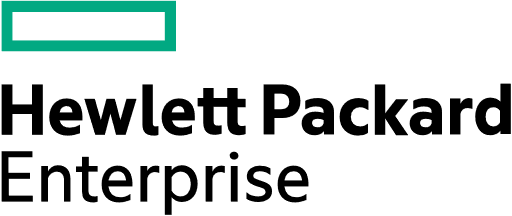 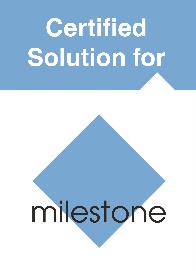 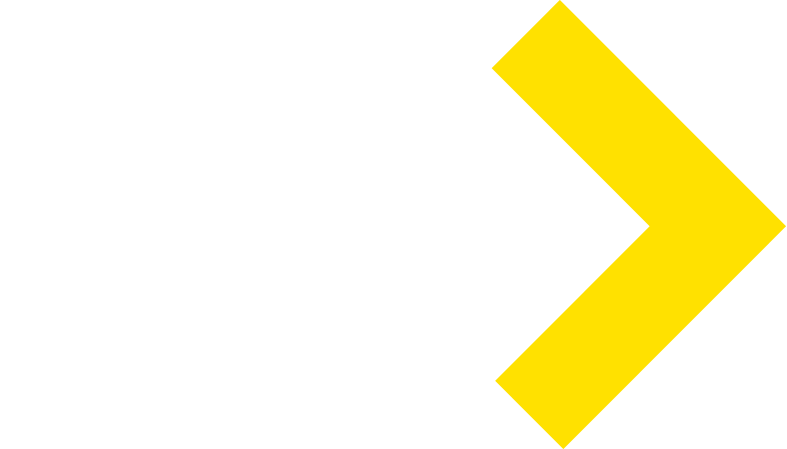 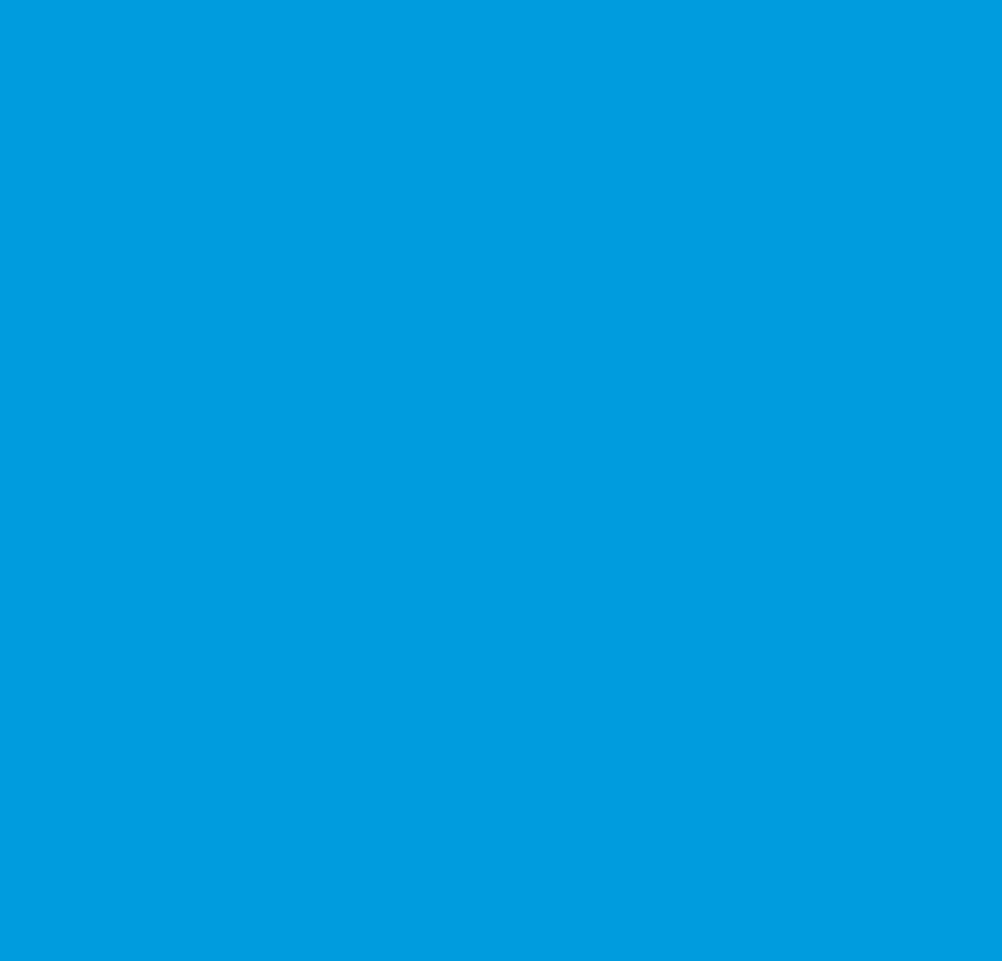 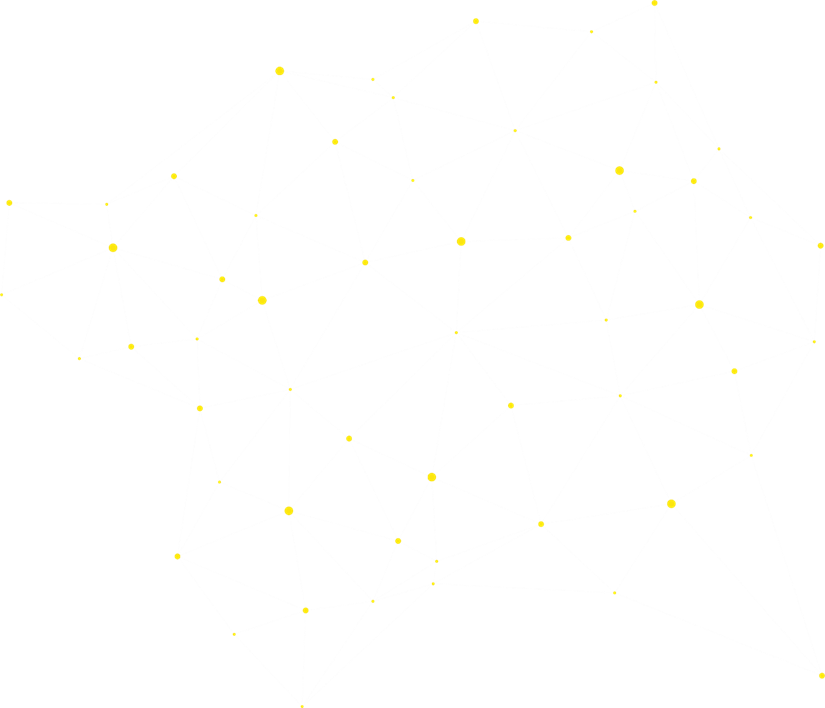 About HPE Nimble StorageHPE Nimble Storage leverages flash storage and the power of predictive analytics to deliver fast and reliable access to data. Predictive analytics from HPE InfoSight predict and prevent issues to help deliver 99.9999% guaranteed availability1. Utilize a single multicloud architecture to flexibly deploy workloads on flash arrays, converged infrastructure, or the public cloud.Founded in 2008, Nimble Storage brought innovative predictive flash storage technologies to market before being acquired by HPE in 2017. Originally a wholly-owned subsidiary, Nimble Storage is now fully integrated into HPE under the brand HPE Nimble Storage.  For more information, visit https://www.hpe.com/us/en/storage/nimble.html About Milestone SystemsMilestone Systems is a global leader in providing open platform IP video surveillance software. Milestone has provided easy-to-use, powerful video management software in more than 200,000 installations, worldwide.Milestone XProtect® provides open architecture products that are compatible with more IP cameras, encoders, and digital video recorders than any other manufacturer. Because Milestone provides an open platform, you can integrate today’s best business solutions and expand what’s possible with future innovations. Visit www.milestonesys.com for more.GENERAL DISCLAIMER:All information, to include but not limited to, documentation, configuration calculations, installation and trouble-shooting advice, consultancy and support services which may be provided within this document is delivered 'as is' without warranty of any kind. Unless otherwise agreed in writing between you and Milestone Systems A/S or its Affiliates, you, as the recipient, agree to assume the entire risk as to the results and performance achieved or not achieved by reliance on such information. Milestone Systems A/S and its Affiliates shall, to the extent allowed by law, assume no liability for the Recipient’s reliance on such information and disclaims all warranties, whether express or implied, including but not limited to, the implied warranties of merchantability, fitness for a particular purpose, title and non-infringement, or any warranty arising out of any proposal, specification or sample with respect to the document. Furthermore, Milestone Systems A/S and its Affiliates shall not be liable for loss of data, loss of production, loss of profit, loss of use, loss of contracts or for any other consequential, economic or indirect loss whatsoever in respect of delivery, use or disposition from the content of this document.Executive SummaryDescribe the benefits of your product hereCertified ProductsHPE Nimble Storage CS700Milestone XProtect Corporate 2018 R2Performance of the solution may vary if a different XProtect products and/or system component not listed in the tests details are included. Test SetupWe used the following for test setup.Five Servers with Windows 2012R2 Operating System.HPE Nimble Storage CS700 + Shelf FC array.  Choosing FC or iSCSI protocol is not mandatory.  Both protocol would perform the same.  Each server was running 200 simulated video cameras, a total of 1000 cameras.Each server was generating 5000 Media/sec.All simulated video streams used in this test were configured at 25 frames per second (FPS). All video streams were configured to use the H.264 video codec. The image resolutions used in this test was 1920x1080 (FullHD), about 4 Mbit/s.Overview of test setupTest setup overview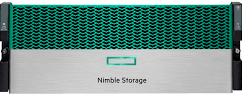 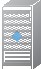 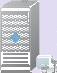 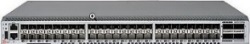 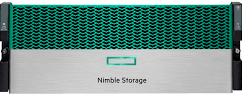 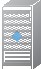 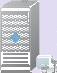 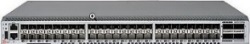 ConclusionThe HPE Nimbus storage CS700 handled 500 Mbytes per second of contineus video recording without any medialoss during the 8 hours testperiod.ResourcesProduct Links